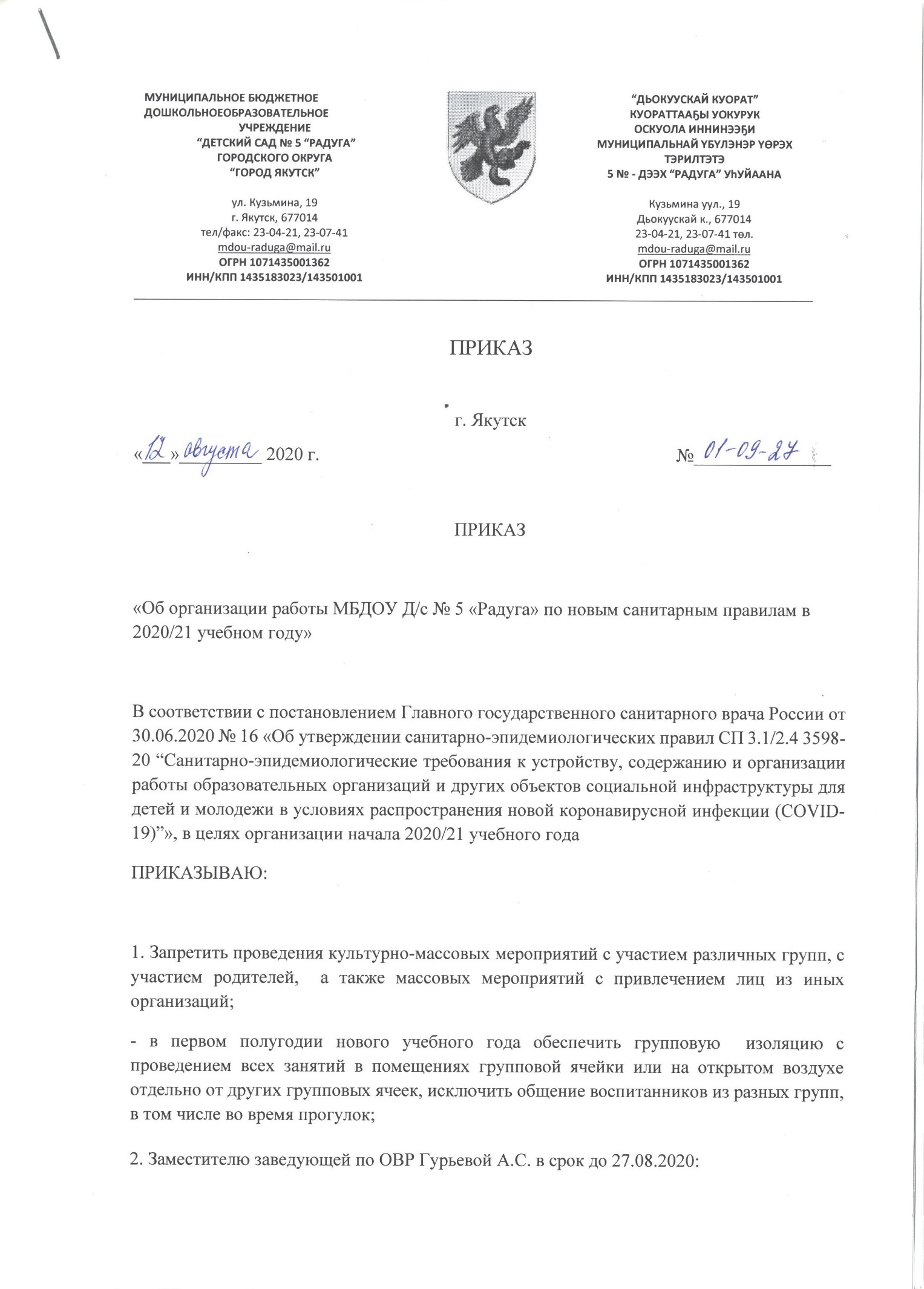 - составить расписание занятий, график утренней зарядки, прогулки, занятий по дополнительным общеразвивающим программам с учетом санитарно- эпидемиологических требований  и представить на утверждение заведующей;3. Воспитателям групп:- не объединять детей из разных групп до 31.12.2020, в том числе в вечернее время;- организовать воспитательно-образовательную деятельность до 31.12.2020 с учетом требований СП 3.1/2.4.3598-20;- проводить ежедневный «утренний фильтр» детей. Дошкольников с признаками инфекционных заболеваний изолировать до приезда бригады скорой помощи или родителей.- оповестить родителей (законных представителей) воспитанников о том, что воспитательно-образовательный процесс в детском саду будет организован в соответствии с новыми санитарными правилами до 01.01.2021;- разместить в групповых прихожих памятки по предотвращению распространения короновирусной инфекции (COVID-19);- уведомить родителей (законных представителей) о необходимости представить в детский сад медицинское заключение об отсутствии противопоказаний к пребыванию в образовательной организации, если ребенок болел COVID-19 или контактировал с заболевшим, а также справку о состоянии здоровья ребенка, если не посещал детский сад больше пяти дней.4. Старшему воспитателю Степановой О.И.:- оказывать воспитателям методическую помощь по организации воспитательно-образовательной деятельности по требованиям СП 3.1/2.4.3598-20;5. Назначить ответственным за осуществление контроля соблюдения противоэпидемических мероприятий в детском саду заместителя заведующего по АХР Леонову Т.А.6. Заведующей по АХР Леоновой Т.А.- организовать генеральную уборку с применением дезинфицирующих средств  всех помещений с применением моющих и дезинфицирующих средств и очистки вентиляционных решеток перед началом функционирования ДОУ, далее организовывать генеральную уборку с применением дезинфицирующих средств – один раз в неделю;- обеспечить условия для гигиенической обработки рук с применением кожных антисептиков, расставить кожные антисептики – на входе в здание, в санузлах, кухне . Вывесить на кухню и  в местах установки дозаторов инструкции по применению антисептика;- обеспечить постоянное наличие в санитарных узлах для детей и сотрудников мыла, а также кожных антисептиков для обработки рук;- организовать работу сотрудников, участвующих в приготовлении и раздаче пищи, обслуживающего персонала с использованием средств индивидуальной защиты органов дыхания (одноразовых масок или многоразовых масок), а также перчаток. При этом смена масок должна производиться не реже 1 раза в 3 часа.- еженедельно выдавать всем работникам пищеблока и работникам, контактирующим с воспитанниками, недельный запас средств индивидуальной защиты. Фиксировать выдачу СИЗ в журнале учета.7. Учебно-вспомогательному персоналу (помощникам воспитателя):- регулярно обеззараживать воздух с использованием оборудования по обеззараживанию воздуха и проветривать групповые помещений в соответствии с графиком;- обрабатывать посуду и столовые приборы  ручным способом  обработки посуды и столовых приборов дезсредствами в соответствии с инструкциями по их применению.- строго соблюдать обработку посуды для питья, исключить возможность употребления воды разными детьми из одного стакана;- проводить уборку с применением дезсредств - ежедневно, генеральную уборку -1 раз в неделю;    - проводить влажную уборку с применением дезсредств музыкального зала и спортивного      зала после каждого посещения группой;    - ежедневно обрабатывать с применением дезсредств игрушки, игровое  и иное оборудование.   - ежедневно делать записи в соответствующие журналы.Контроль исполнения возложить на фельдшера Лисину А.М., Артемьеву С.А.8. Назначить ответственными за организацию  проведения ежедневных «утренних фильтров» сотрудников а также лиц, посещающих Организацию (на входе) с обязательной термометрией и занесением ее результатов в журнал в отношении лиц с температурой тела 37,1 °С  помощника воспитателя Соловьеву П.П.9. Фельдшеру Лисиной А.М., Артемьевой С.А.:- провести  инструктаж с персоналом по коронавирусной инфекции с занесением результатов в соответствующий журнал;- обеспечить изоляцию лиц с признаками инфекционных заболеваний до приезда бригады скорой помощи или родителей и  направить уведомление в Управление Роспотребнадзора по РС(Я) (ТО, Представительство) в течении 2 часов.10. Уборщицам служебных помещений Прониной Л.Х., Максимовой Ф.Г., Елисеевой Л.Н. проводить уборку с применением дезсредств - ежедневно, генеральную уборку -1 раз в неделю;11. Старшему воспитателю Степановой О.И. разместить настоящий приказ на официальном сайте МБДОУ Детский сад № 5 «Радуга» 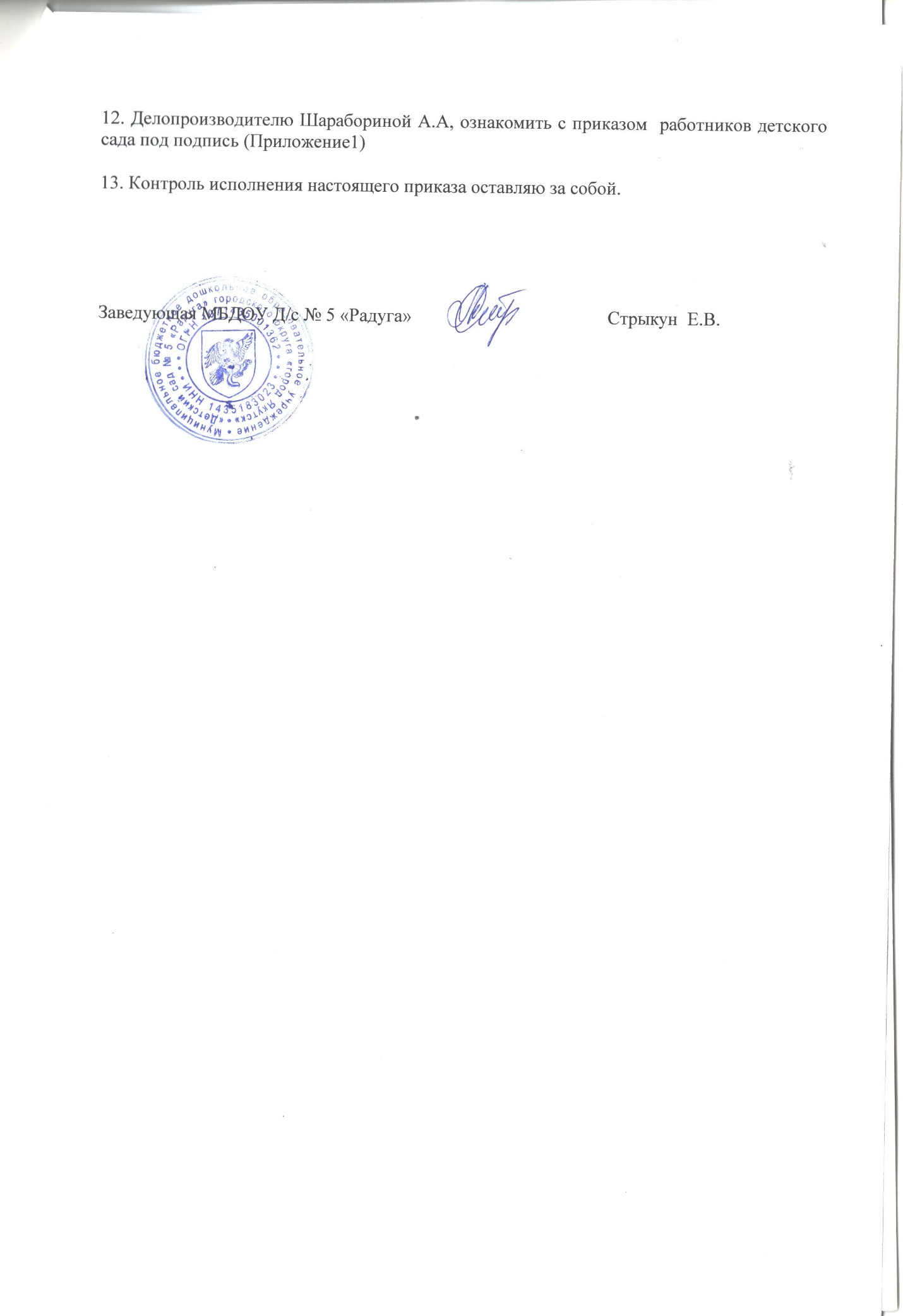 Приложение 1С Приказом №__________________ от «12» августа 2020гознакомленыФ.И.О. работникадолжностьПодписьАндреев Тимур БаторовичГрузчикАндреева Матрена ЕгоровнаПомощник воспитателяАртемьева Сардана АндреевнаФельдшерАсирян Екатерина ВалерьевнаКладовщикАфанасьева Виктория ВалерьевнаВоспитательБаженова Надежда АлександровнаВоспитательБатуева Ирина НиколаевнаШеф-поварБелова Людмилла НиколаевнаПомощник воспитателяБерезовская Ирина ИннокентьевнаПомощник воспитателяБерезовский Виктор АлександровичСторожБорисов Антон ФедоровичПДО по робототехникеВасильева Вероника ВасильевнаВоспитательВасильева Мария СеменовнаВоспитательВидяева Татьяна МифодиевнаКастеляншаГоголева Альбина ВалерьевнаВоспитательГолокова Туяра ВасильевнаВоспитательГотовцева Дария ВасильевнаВоспитательГуляева Анна АлександровнаПомощник воспитателяГурьева Анна Семеновназам. зав. По ОВРДанилова Ньургуяна СтепановнаВоспитательДьячковская Евгения АлександровнаВоспитательЕгорова Елизавета ВитальевнаИнструктор по физреЕлисеева Любовь НиколаевнаУборщицаЕфремова Алена ОлеговнаВоспитательЕфремова Елена ИвановнавоспитательЖамбалова Алена АлександровнаПомощник воспитателяЖанаева Эржен ДагбадоржиевнаВоспитательЖергина Прасквья НиколаевнаВоспитательЗаболоцкая Надежда АлександровнаВоспитательИванова Айталина КузьминичнаВоспитательИванова Евдокия ВладимировнаУчитель-логопедКандинский Вячеслав АркадьевичРабочий по обсл. И рем. Зд.Колесова Саргылана ЛазаревнаПДО по родному краюЛаптева Марианна ИвановнаВоспитательЛарионова Анна АнтоновнаСпециалист по кадрамЛеонова Татьяна АлександровнаЗам. зав. по АХРЛисина Анна МихайловнаФельдшерЛисовская Людмила ВасильевнаМашинист по стирке одеж.Лугинова Ирианна ГаврильевнаТьюторЛукачевская Мария ЕгоровнаВоспитательМаксимова Февронья ГригорьевнаУборщицаМихайлова Татьяна ЛьвовнаПедагог психологНемцану Зоя АлександровнаВоспитательНеустроева Оксана КонстантиновнаВоспитательНикитина Лена АлексеевнаКастеляншаНосенко Надежда СергеевнаПомощник воспитателяОмуралиева Александра СеменовнаВоспитательПерепечина Татьяна ЕвгеньевнаПоварПодколзина Любовь ИвановнаДворникПодколзина Ольга СергеевнаПомощник воспитателяПриймак Наталья ВладимировнаПомощник воспитателяПрокопьева Елена ПетровнаПомощник воспитателяПронина Елена ХамитовнаУборщицаРазьянов Евгений СергеевичПоварРинчинимаева Соелма СандакдоржиевнаКухонный работникРожина Клавдия МтхайловнаВоспитательРоманова Ольга ЮрьевнаПомощник воспитателяСамойлова Клара ЕвгеньевнаПомощник воспитателяСергеева Дарина КимовнаМуз. руководительСлепцова  Айталина ДмитриевнаПомощник воспитателяСлепцова Валентина НиколаевнаСторожСлепцова Сардана ИвановнаМуз. руководительСоловьева Парасковья ПетровнаПомощник воспитателяСтепанова Ольга ИвановнаСтарший воспитательСтрекаловская Оксана СтепановнаВоспитательТарасова Яна ВасильевнаПомощник воспитателяТойтонова Зоя ИгоревнаВоспитательТретьякова Туйара СеменовнаПомощник воспитателяТумусова Надежда СтепановнаВоспитательЧемезова Сталина ДагбадоржиевнаВоспитательШактамаева Бэлигма СандакдоржиевнаКухонный работникШараборина Анжелика АлександровнаделопроизводительШарко Елена ГригорьевнаПомощник воспитателяШестакова Людмила ЮрьевнаВоспитательШкляр Есения СергеевнаУчитель-ЛогопедУрбан Лариса ВладимировнасторожЯковлева Ольга ИльиничнаВоспитатель